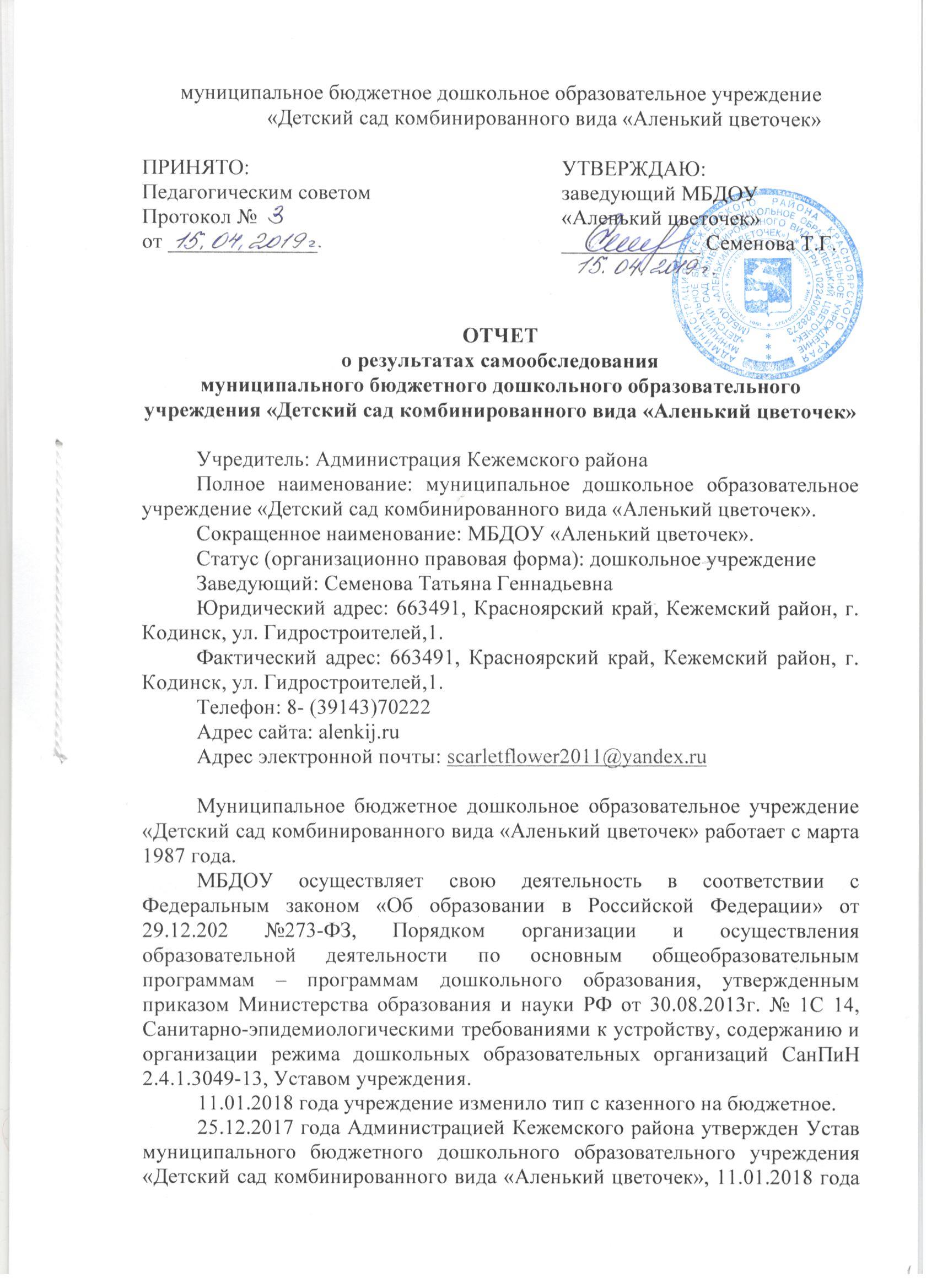 Устав зарегистрирован в Межрайонной инспекции Федеральной налоговой службы № 23 по Красноярскому краю.Лицензия на осуществление образовательной деятельности № 9539-л от 07.03.2018 года предоставлена бессрочно.Оценка образовательной деятельностиУчреждение оказывает услуги (выполнение работ) по реализации предусмотренных федеральными законами, нормативными правовыми актами РФ и муниципальными правовыми актами органов местного самоуправления полномочий в сфере образования, деятельность по образовательным программам дошкольного образования, присмотр и уход за детьми. Основными видами деятельности Учреждения являются: 1) реализация основной образовательной программы дошкольного образования; 2) присмотр и уход за детьми. Порядок комплектования Учреждения детьми определяется Учредителем в соответствии с действующим законодательством Российской Федерации. Режим работы детского сада: Пятидневная рабочая неделя с выходными днями суббота, воскресенье. Группы с 12 часовым пребыванием детей работают с 7.00 до 19.00. Группы с 5 часовым пребыванием работают с 8.00 до 13.00 – 1 смена, с 13.00 до 18.00 – 2 смена По состоянию на 31 декабря численность воспитанников составила - 229 человек а, из них в возрасте от 2 до 3 лет - 52 человека, в возрасте от 3 до 7 лет – 177 человек.Количество групп – 12. Из них: 2 группы компенсирующей направленности, 2 группы комбинированные, 8 групп общеразвивающей направленности. Локальные акты дошкольного образовательного учреждения в части содержания образования, организации образовательного процесса: Устав МБДОУ «Аленький цветочек»; Договор об образовании между МБДОУ «Аленький цветочек» и родителями (законными представителями) воспитанника; Правила внутреннего трудового распорядка для работников МБДОУ «Аленький цветочек»; Образовательная программа дошкольного образовательного образования МБДОУ «Аленький цветочек»; Программа развития МБДОУ «Аленький цветочек» на 2016-2018 уч.гг.; Учебный план; Годовой план деятельности МБДОУ «Аленький цветочек», План на летний оздоровительный период 2018 года; Штатное расписание; Планы воспитательно-образовательной работы педагогов дошкольного образовательного учреждения; расписание занятий, режим дня; Приказы; Программа производственного контроля; Журнал учета проверок должностными лицами органов государственного контроля; Акты готовности дошкольного образовательного учреждения к новому учебному году; Инструкции по охране труда и технике безопасности по должностям; Инструкции по охране труда и технике безопасности по видам работ; Коллективный договор; Трудовые договоры (эффективный контракт) с сотрудниками; Должностные инструкции работников МБДОУ; Положения (локальные акты). Оценка системы управления учрежденияУправление МБДОУ «Аленький цветочек» осуществляется заведующим в соответствии с Уставом учреждения и законодательством РФ, строится на принципах единоначалия и коллегиальности. Структура управления образовательным учреждением. 1 структура - государственно-общественное управление: Педагогический совет; Общее собрание работников; Родительские собрания и Родительский комитет МБДОУ. 2 структура - административное управление, которое имеет линейную структуру: - 1 уровень - заведующий МБДОУ. Непосредственное руководство МБДОУ «Аленький цветочек» осуществляет заведующий. Управленческая деятельность заведующего обеспечивает материальные, организационные, правовые, социально-психологические условия для реализации функций управления образовательным процессом в МБДОУ. Объект управления заведующего - весь коллектив. - 2 уровень – заместитель заведующего по учебно-воспитательной работе, заместитель заведующего по безопасности, заместитель заведующего по административно-хозяйственной части. Объект управления второго уровня - часть коллектива согласно функциональным обязанностям. Заместитель заведующего по административно-хозяйственной части отвечает за сохранность здания ДОУ и имущества, чистоту и порядок в помещениях детского сада и на участках, организует материально-техническое обеспечение педагогического процесса. Заместитель заведующего по безопасности отвечает за противопожарную, антитеррористическую безопасность и организацию работы по охране жизни и здоровья детей, охране труда персонала. Структура управления демократична. Общее собрание работников вправе принимать решения, если в его работе участвует более половины работников, для которых Учреждение является основным местом работы. В периоды между Общими собраниями интересы трудового коллектива представляет Профсоюзный комитет. Педагогический совет осуществляет руководство образовательной деятельностью. В течение 2018 года были проведены следующие заседания:- «Развитие творческих способностей детей через театрализованную деятельность», 29.05. 2018-  «Итоги работы  ДОУ», 05.06. 2018 г.- Установочный. «Думаем, планируем, решаем…» (организация деятельности педагогического коллектива в 2018-2019 учебном году), 04.10.2018 г.- «Речевая культура педагога как основа конструктивного диалога участников педагогического процесса», 26.11.2018 г.В течение учебного года были успешно реализованы направления, требующие принятия управленческого решения: достраиваются групповые участки; продолжается благоустройство территории (спилены аварийные деревья, разбиты цветники, оборудована развивающая зона), совершенствуется материально-техническая база за счет приобретения мебели, ТСО; произведен анализ доступности среды. Таким образом, управленческая работа была направлена на создание условий для реализации требований ФГОС ДО. Оценка содержания и качества подготовки воспитанниковРеализуемая основная образовательная программа дошкольного образования МБДОУ «Аленький цветочек» направлена на развитие личности дошкольников в различных видах общения и деятельности с учетом их возрастных, индивидуальных психологических и физиологических особенностей. В соответствии с п. 4.3. Федерального государственного образовательного стандарта дошкольного образования «Целевые ориентиры не подлежат непосредственной оценке, в том числе в виде педагогической диагностики (мониторинга), и не являются основанием для их формального сравнения с реальными достижениями детей. Они не являются основой объективной оценки соответствия установленным требованиям образовательной деятельности и подготовки детей. Освоение Программы не сопровождается проведением промежуточных аттестаций и итоговой аттестации воспитанников. При реализации Программы в соответствии с п. 3.2.3. ФГОС ДО педагоги осуществляют оценку индивидуального развития детей. Такая оценка производится педагогами в рамках педагогической диагностики (оценки индивидуального развития детей дошкольного возраста, связанной с оценкой эффективности педагогических действий и лежащей в основе их дальнейшего планирования). Результаты педагогической диагностики (мониторинга) используются исключительно для решения следующих образовательных задач: 1) индивидуализации образования (в том числе поддержки ребёнка, построения его образовательной траектории или профессиональной коррекции особенностей его развития); 2) оптимизации работы с группой детей. При необходимости используется психологическая диагностика развития детей (выявление и изучение индивидуально-психологических особенностей детей), которую проводит квалифицированный специалист учреждения (педагог-психолог). Участие ребёнка в психологической диагностике осуществляется с согласия его родителей (законных представителей). В 2018 году все воспитанники МБДОУ «Аленький цветочек» в количестве 47 человек зачислены в СОШ города Кодинска. В результате реализации основной образовательной программы дошкольного образования МБДОУ успешно выполняет образовательную, развивающую и воспитательную задачи. Это обеспечивает детям равные стартовые возможности при обучении в школе. Оценка организации учебного процессаОбразовательная деятельность МБДОУ «Аленький цветочек» осуществляется по Образовательной программе дошкольного образования. В образовательной деятельности педагогами МБДОУ используются современные методики дошкольного образования, педагогические технологии. В МБДОУ разработана и реализуется система тематического планирования образовательной деятельности с учетом направленности реализуемой образовательной программы, возрастных особенностей воспитанников. МБДОУ посещают дети с ограниченными возможностями здоровья (40 человек), из них двое - дети-инвалиды. Воспитанники с ограниченными особенностями здоровья (ОВЗ) проходят обучение по Адаптированной основной  образовательной программе дошкольного образования для детей с тяжелыми нарушениями речи (далее АООП) и Адаптированным образовательным программ (далее – АОП). АООП и АОП разработаны в соответствии с требованиями Федерального государственного образовательного стандарта дошкольного образования, адаптированными основными образовательными программами дошкольного образования, заключениями ТПМПК. В целях максимального содействия полноценному развитию каждого ребёнка были созданы адекватные условия для ранней профилактической и коррекционной работы. Разработаны и проведены ряд мероприятий для педагогов и родителей, направленных на психолого-педагогическое просвещение (индивидуальные консультации, родительские собрания, семинары - практикумы). С Образовательными программами МБДОУ «Аленький цветочек» можно ознакомиться на официальном сайте МБДОУ: alenkij.ru. Образовательная деятельность регламентировалась годовым учебным планом и расписанием непосредственно образовательной деятельности для каждой возрастной группы. Продолжительность непосредственно образовательной деятельности определена в зависимости от возраста, в соответствии с требованиями нормами СанПиН. Нагрузка распределена с учетом индивидуально-психологических особенностей детей. Содержание образовательной деятельности по образовательным областям определяется конкретной ситуацией в группе: возрастными особенностями и индивидуальными склонностями детей, их интересами, особенностями развития. Педагоги формируют содержание по ходу образовательной деятельности, решая задачи развития детей, в зависимости от сложившейся образовательной ситуации, опираясь на интересы отдельного ребенка или группы детей. План воспитательно-образовательной деятельности включает обязательные направления развития и образования детей дошкольного возраста: социально-коммуникативное развитие; познавательное развитие; речевое развитие; художественно-эстетическое развитие; физическое развитие. Каждое направление предполагает решение специфических задач во всех видах детской деятельности, имеющих место в режиме дня дошкольного учреждения: режимные моменты, игровая деятельность; специально организованные традиционные и интегрированные занятия; индивидуальная и подгрупповая работа; самостоятельная деятельность; опыты и экспериментирование. Педагоги учреждения осваивают новые технологии, формы и методы образовательной деятельности, участвуют в работе педагогических мастерских, творческих групп, конкурсов различной направленности для совершенствования качества образовательного процесса.В МБДОУ организованна кружковая работа с воспитанниками по разработанным педагогами программам. Вывод: образовательный процесс реализуется в адекватных дошкольному возрасту формах работы с детьми. Непосредственно образовательная деятельность организуется в соответствии с учебным планом. Учебный план составлен в соответствии с современными дидактическими, санитарными и методическими требованиями, содержание выстроено в соответствии с ФГОС ДО. Целесообразное использование новых педагогических технологий позволило повысить уровень освоения детьми образовательной программы МБДОУ. Оценка качества кадрового, учебно-методического обеспеченияАдминистрация МБДОУ, штат педагогов и специалистов укомплектован на 100 % (38 человек).Из них: - заведующий - 1 - заместитель заведующего по УВР – 1 - заместитель заведующего по АХЧ – 1 - заместитель заведующего по безопасности – 1- старший воспитатель – 1 - педагог - психолог —1 - учитель-логопед – 3- учитель-дефектолог – 1 - инструктор по физическому развитию – 1 - музыкальный руководитель – 2 - воспитатели – 25Для создания новой образовательной среды в МБДОУ с учетом ФГОС ДО перед педагогами учреждения стояла необходимость повышения уровня квалификации. В 2018 году применялись следующие формы повышения квалификации: - самообразование педагогов, самопрезентация опыта работы; -  участие в работе творческих групп; - участие педагогов в заседаниях РОМП и РМО района; - участие в краевом фестивале педагогических практик; - курсы повышения квалификации на базе КК ИПК РО; - участие в семинарах, конференциях района, города; - участие в профессиональных конкурсах различного уровня. Курсы повышения квалификации прошли 9 педагогов: 7 воспитателей, 1 педагог-психолог, 1 инструктор по физической культуре. - Современные методики обучения изобразительному искусству в условиях реализации ФГОС ДО – 1- Развитие речи дошкольников как необходимое условие успешного личностного развития– 1- Современные технологии использования сказок и игр в психолого-педагогической работе с детьми – 1- Современные педагогические технологии в организации образовательного и воспитательного процесса (в условиях ФГОС ДО) – 1- Познавательное и речевое развитие детей дошкольного возраста в условиях реализации ФГОС ДО - 1- Физическое воспитание и формирование правил здорового образа жизни у детей дошкольного возраста в условиях реализации ФГОС ДО – 1- Процесс классической песочной психотерапии: схема и стадии создания и анализа «песочных» миров – 1- Развитие профессиональной компетенции педагогов по работе с семьей – 1- Организация и содержание физкультурно-оздоровительной работы с детьми в рамках реализации ФГОС ДО (для инструкторов физической культуры (бассейн) – 1.Вывод: в учреждении осуществлялась систематическая методическая работа различного содержания и форм, направленная на повышение профессиональной компетентности в ходе прохождения аттестации, обучения на курсах повышения квалификации, участия в районных городских семинарах. Необходима дальнейшая работа по реализация ФГОС ДО в практическую деятельность педагогов и мотивация к участию в мероприятиях районных и городских семинаров с целью презентации и тиражирования ими собственной успешной практики по введению ФГОС ДО. Оценка качества библиотечно-информационного обеспеченияВ МБДОУ «Аленький цветочек» имеется сайт, который соответствует установленным требованиям. Обеспечена открытость и доступность информации о деятельности дошкольного образовательного учреждения для заинтересованных лиц. Приобретены наглядные и дидактические пособия по возрастным группам.7. Оценка материально-технической базы8. Оценка функционирования внутренней системы оценки качества образования.Систему качества дошкольного образования мы рассматриваем как систему контроля внутри МБДОУ, которая включает в себя интегративные составляющие: качество научно-методической работы; качество воспитательно-образовательного процесса; качество работы с родителями; качество работы с педагогическими кадрами; качество развивающей предметно-пространственной среды.С целью повышения эффективности учебно-воспитательной деятельности применяем педагогический мониторинг, который даёт качественную и своевременную информацию, необходимую для принятия управленческих решений. В учреждении выстроена система методического контроля и анализа результативности воспитательно-образовательного процесса по всем направлениям развития дошкольника и функционирования ДОУ в целом.9. Показатели деятельности,  подлежащей самообследованию, муниципального бюджетного дошкольного образовательного учреждения «Детский сад комбинированного вида «Аленький цветочек» представлены в Приложении 1.Выводы, перспективы:Перед педагогическим коллективом была определена задача - развивать профессиональный потенциал педагогических работников через осуществление мер кадровой и методической поддержки. Деятельность с коллективом педагогов была направлена на освоение принципов и подходов ФГОС ДО при организации образовательной деятельности с дошкольниками через разные формы работы.В перспективе на 2019 год администрация МБДОУ по управлению педагогическим коллективом ставит перед собой следующие задачи: продолжать повышать профессиональную компетентность педагогов по созданию новой образовательной среды в ДОУ в соответствии с ФГОС ДО.Приложение 1Показатели
деятельности,  подлежащей самообследованию, муниципального бюджетного дошкольного образовательного учреждения «Детский сад комбинированного вида «Аленький цветочек»за 2018  год
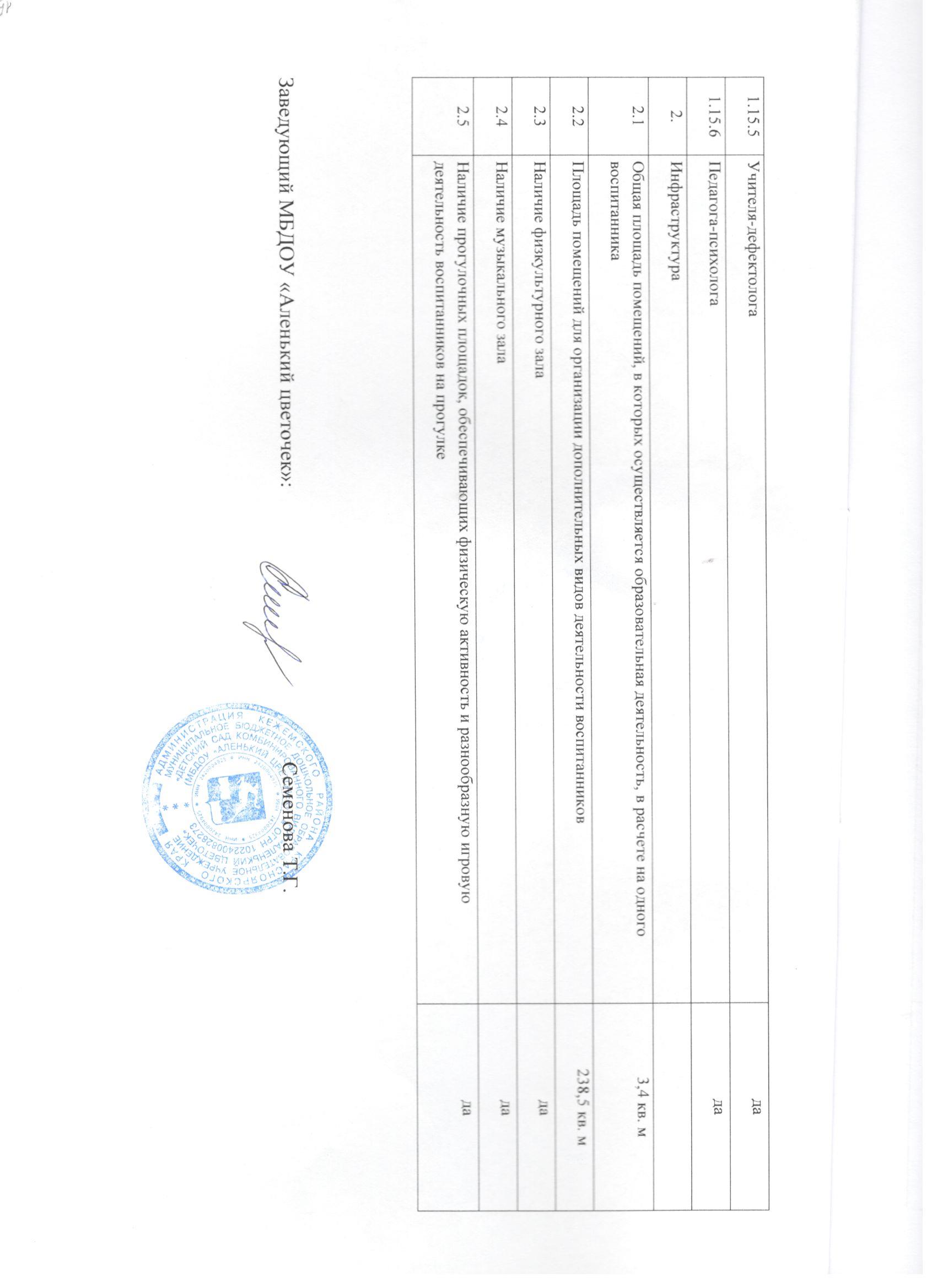 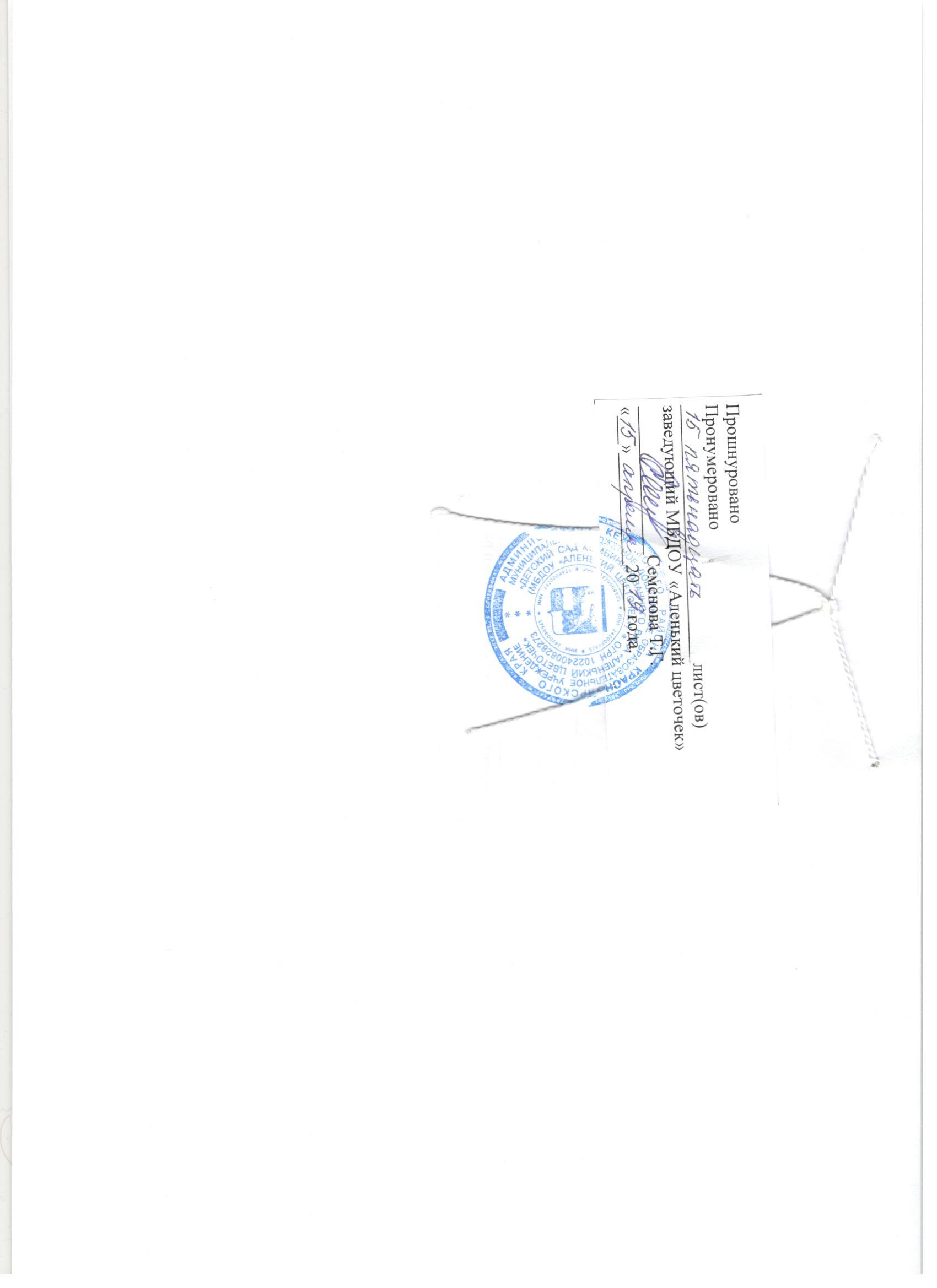 Объекты Состояние Характеристика оснащения Здание по ул. Гидростроителей, 1Здание по ул. Гидростроителей, 1Здание по ул. Гидростроителей, 1Здание по ул. Гидростроителей, 1986г. постройки, находится в муниципальной собственности Удовлетворительное 2 этажа, центральное отопление, вода, канализация, сантехническое оборудование. Крыша в удовлетворительном состоянии, Состояние подвала удовлетворительное. За зданием закреплен участок земли площадью 2737,4кв.м. Участок огражден забором, целостность не нарушена, баки для мусора в наличии, состояние хорошее, размещен в соответствии с требованиями СанПиН. Групповые комнаты Хорошее В здании 12 групп со спальнями, отделенными от групповых. Мебель для детей: кабинки, кровати, столы, стульчики и полотенечницы по числу детей, ковры в игровой зоне. Мебель для взрослых: стол рабочий, стулья (1-2 шт.), шкаф для одежды, шкаф для дидактического материала, шкафы для посуды и уборочного инвентаря, материалы для поддержания санитарного состояния группы. Оснащение развивающей предметно-пространственной среды групп соответствует требованиям СанПиН и ФГОС ДО, включает в себя Центр сюжетно-ролевой игры, Центр познания, Центр природы и экспериментирования, Центр физического развития, Центр музыки и театра, Центр патриотического воспитания, Центр книги, Центр художественного творчества, Центр безопасности, Уголок уединения.Спортивный зал Хорошее Зал оснащен спортивным оборудованием и программно-методическим материалом в соответствии с требованиями ООП ДО. Имеется  магнитофон.Музыкальный зал Хорошее Зал оснащен музыкальными инструментами, дидактическими игрушками и программно-методическим материалом в соответствии с ООП ДО. В зале имеется электронное пианино, музыкальный центр, аудиоколонки, ноутбук.Методический кабинетХорошее Кабинет оснащён необходимой для реализации ООП ДО методической литературой и демонстрационными материалами. Имеются компьютеры, ноутбук, ксерокс/ сканер, принтер, проектор, экран, фотоаппараты.Кабинет педагога-психологаХорошее Кабинет оснащён необходимой для реализации ООП ДО, АОП, АООП методической литературой, играми, материалами, Центр релаксации. Имеется детская и взрослая мебельКабинеты учителей-логопедовХорошееКабинет оснащён необходимой для реализации ООП ДО, АОП, АООП  методической литературой, играми, материалами.Имеется детская и взрослая мебельБассейн неудовлетворительное Требует капитального ремонтаПищеблок Хорошее Находится на 1 этаже. Оборудование соответствует требованиям СанПиНПрачечная Хорошее Находится на 1 этаже. Оборудование соответствует требованиям СанПиНМедицинский блок Хорошее Включает в себя кабинет врача, процедурный кабинет, изолятор. Оборудование соответствует требованиям СанПиН.Физкультурная площадкаУдовлетворительное Яма для прыжков, баскетбольные кольца, гимнастические бревнаУчастки Удовлетворительное Участки раздельные, есть песочницы, малые архитектурные формы, зеленые насаждения.N п/пПоказателиЕдиница измерения1.Образовательная деятельность1.1Общая численность воспитанников, осваивающих образовательную программу дошкольного образования, в том числе:229 человек1.1.1В режиме полного дня (8 - 12 часов)229 человек1.1.2В режиме кратковременного пребывания (3 - 5 часов)-1.1.3В семейной дошкольной группе-1.1.4В форме семейного образования с психолого-педагогическим сопровождением на базе дошкольной образовательной организации-1.2Общая численность воспитанников в возрасте до 3 лет52 человека1.3Общая численность воспитанников в возрасте от 3 до 8 лет177 человек1.4Численность/удельный вес численности воспитанников в общей численности воспитанников, получающих услуги присмотра и ухода:229 человек/100%1.4.1В режиме полного дня (8 - 12 часов)229 человек/100%1.4.2В режиме продленного дня (12 - 14 часов)-1.4.3В режиме круглосуточного пребывания-1.5Численность/удельный вес численности воспитанников с ограниченными возможностями здоровья в общей численности воспитанников, получающих услуги:40 человек/ 17%1.5.1По коррекции недостатков в физическом и (или) психическом развитии40 человек/17%1.5.2По освоению образовательной программы дошкольного образования40 человек/17%1.5.3По присмотру и уходу40 человек/17%1.6Средний показатель пропущенных дней при посещении дошкольной образовательной организации по болезни на одного воспитанника 23 дня1.7Общая численность педагогических работников, в том числе:34 человека1.7.1Численность/удельный вес численности педагогических работников, имеющих высшее образование8 человек/24%1.7.2Численность/удельный вес численности педагогических работников, имеющих высшее образование педагогической направленности (профиля)8 человек/24%1.7.3Численность/удельный вес численности педагогических работников, имеющих среднее профессиональное образование 24 человека/71%1.7.4Численность/удельный вес численности педагогических работников, имеющих среднее профессиональное образование педагогической направленности (профиля)24 человека/71%1.8Численность/удельный вес численности педагогических работников, которым по результатам аттестации присвоена квалификационная категория, в общей численности педагогических работников, в том числе:24 человека/71%1.8.1Высшая6 человек/18%1.8.2Первая 17 человек/50%1.9Численность/удельный вес численности педагогических работников в общей численности педагогических работников, педагогический стаж работы которых составляет:1.9.1До 5 лет3 человека/9%1.9.2Свыше 30 лет 6 человек/18%1.10Численность/удельный вес численности педагогических работников в общей численности педагогических работников в возрасте до 30 лет 6 человек/18%1.11Численность/удельный вес численности педагогических работников в общей численности педагогических работников в возрасте от 55 лет5 человек/15%1.12Численность/удельный вес численности педагогических и административно-хозяйственных работников, прошедших за последние 5 лет повышение квалификации/профессиональную переподготовку по профилю педагогической деятельности или иной осуществляемой в образовательной организации деятельности, в общей численности педагогических и административно-хозяйственных работников38 человек/100%1.13Численность/удельный вес численности педагогических и административно-хозяйственных работников, прошедших повышение квалификации по применению в образовательном процессе федеральных государственных образовательных стандартов в общей численности педагогических и административно-хозяйственных работников35 человек/92%1.14Соотношение "педагогический работник/воспитанник" в дошкольной образовательной организации1 человек/7 человек1.15Наличие в образовательной организации следующих педагогических работников:1.15.1Музыкального руководителяда1.15.2Инструктора по физической культуреда1.15.3Учителя-логопедада1.15.4Логопеданет